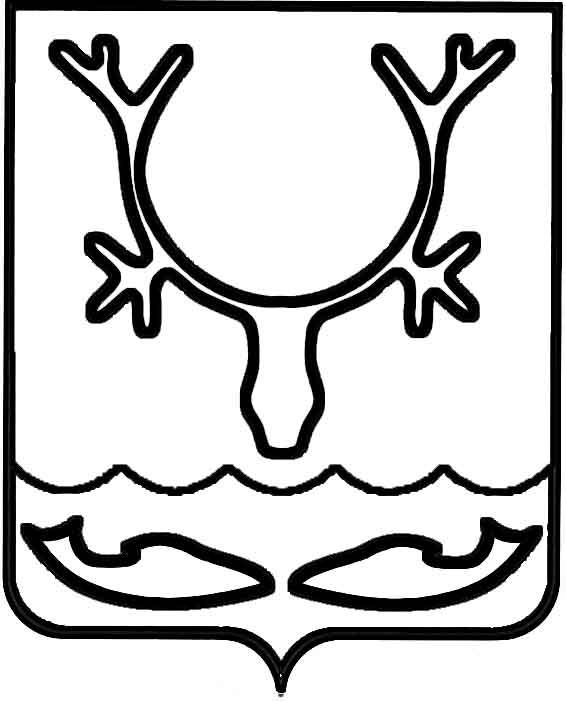 Администрация муниципального образования
"Городской округ "Город Нарьян-Мар"ПОСТАНОВЛЕНИЕО внесении изменений в муниципальную программу муниципального образования "Городской округ "Город Нарьян-Мар" "Повышение уровня жизнеобеспечения                   и безопасности жизнедеятельности населения муниципального образования "Городской округ "Город Нарьян-Мар"Руководствуясь Бюджетным кодексом Российской Федерации, Порядком разработки, реализации и оценки эффективности муниципальных программ муниципального образования "Городской округ "Город Нарьян-Мар", утвержденным постановлением Администрации МО "Городской округ "Город Нарьян-Мар" 
от 10.07.2018 № 453, Администрация муниципального образования "Городской округ "Город Нарьян-Мар"П О С Т А Н О В Л Я Е Т:Внести изменения в муниципальную программу муниципального образования "Городской округ "Город Нарьян-Мар" "Повышение уровня жизнеобеспечения и безопасности жизнедеятельности населения муниципального образования "Городской округ "Город Нарьян-Мар", утвержденную постановлением Администрации МО "Городской округ "Город Нарьян-Мар" от 31.08.2018 № 587, согласно Приложению к настоящему постановлению.Настоящее постановление вступает в силу со дня его официального опубликования. Приложениек постановлению Администрации муниципального образования "Городской округ "Город Нарьян-Мар"от 08.09.2021 № 1097Изменения в муниципальную программумуниципального образования "Городской округ "Город Нарьян-Мар""Повышение уровня жизнеобеспечения и безопасности жизнедеятельности населения муниципального образования "Городской округ "Город Нарьян-Мар"В разделе "Подпрограмма 4 "Обеспечение предоставления качественных услуг потребителям в сфере жилищно-коммунального хозяйства, степени устойчивости
и надёжности функционирования коммунальных систем на территории муниципального образования" Приложения № 3 к муниципальной программе:1.	наименование строки "Капитальный ремонт объекта: "Энергоснабжение котельной № 3, по адресу ул. Выучейского, д. 25, Нарьян-Мар, НАО" изложить
в следующей редакции:"Капитальный ремонт объекта "Энергоснабжение котельной № 3, расположенной по адресу: ул. Выучейского, д. 25, Нарьян-Мар, НАО";2.	наименование строки "Капитальный ремонт объекта "Энергоснабжение котельной № 4, по адресу: ул. 60 лет Октября д. 10а, Нарьян-Мар, НАО" изложить
в следующей редакции:"Капитальный ремонт объекта "Энергоснабжение котельной № 4 по адресу: 
ул. 60 лет Октября д.10а, Нарьян-Мар, НАО";3.	наименование строки "Капитальный ремонт объекта: "Энергоснабжение котельной № 7, по адресу: ул. Студенческая д. 1А, Нарьян-Мар, НАО" изложить
в следующей редакции:"Капитальный ремонт объекта "Энергоснабжение котельной № 7, по адресу 
ул. Студенческая, д. 1А, Нарьян-Мар, НАО".08.09.2021№1097И.о. главы города Нарьян-Мара А.Н. Бережной